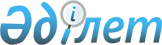 О внесении изменений в Порядок функционирования систем электронных паспортов транспортных средств (электронных паспортов шасси транспортных средств) и электронных паспортов самоходных машин и других видов техникиРешение Коллегии Евразийской экономической комиссии от 14 июня 2016 года № 71      Примечание РЦПИ!

      Решение вступает в силу 15.07.2016 - сайт Евразийского экономического союза.

      В соответствии с абзацем первым статьи 3 Соглашения о введении единых форм паспорта транспортного средства (паспорта шасси транспортного средства) и паспорта самоходной машины и других видов техники и организации систем электронных паспортов от 15 августа 2014 года Коллегия Евразийской экономической комиссии решила:



      1. Внести в Порядок функционирования систем электронных паспортов транспортных средств (электронных паспортов шасси транспортных средств) и электронных паспортов самоходных машин и других видов техники, утвержденный Решением Коллегии Евразийской экономической комиссии от 22 сентября 2015 г. № 122, изменения согласно приложению.



      2. Настоящее Решение вступает в силу по истечении 30 календарных дней с даты его официального опубликования.      Председатель Коллегии

      Евразийской экономической комиссии         Т. Саркисян

ПРИЛОЖЕНИЕ          

к Решению Коллегии       

Евразийской экономической комиссии

от 14 июня 2016 г. № 71    

ИЗМЕНЕНИЯ,

вносимые в Порядок функционирования систем электронных

паспортов транспортных средств (электронных паспортов шасси

транспортных средств) и электронных паспортов самоходных машин

и других видов техники

      1. Приложение № 1 к указанному Порядку дополнить пунктом 15 следующего содержания:

      «15. Территория, на которой допускается регистрация транспортного средства.».



      2. Пункт 10 приложения № 3 к указанному Порядку дополнить подпунктом 12 следующего содержания:

      «12) территория, на которой допускается регистрация транспортного средства.».



      3. Пункт 11 приложения № 7 к указанному Порядку дополнить подпунктом 12 следующего содержания:

      «12) в поле «территория, на которой допускается регистрация транспортного средства» – запись «Евразийский экономический союз» (если произведенное транспортное средство соответствует требованиям, установленным решениями органов Союза и предъявляемым при производстве таких транспортных средств для их свободного обращения) или «ограниченная территория» (если произведенное транспортное средство не соответствует требованиям, установленным решениями органов Союза и предъявляемым при производстве таких транспортных средств для их свободного обращения).

      Данное поле заполняется в случае, если в поле «сведения

о производстве транспортного средства с применением льготного режима» была произведена запись «модель транспортного средства произведена в льготном режиме».

      Данное поле используется в соответствии с законодательством государства-члена в случае, если была произведена запись «ограниченная территория» и в законодательстве государства-члена, в  котором предполагается регистрация транспортного средства, в целях реализации решений органов Союза установлены ограничения, действующие в отношении регистрации транспортных средств.».
					© 2012. РГП на ПХВ «Институт законодательства и правовой информации Республики Казахстан» Министерства юстиции Республики Казахстан
				